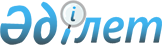 Ақжайық ауданы Ақжол ауылдық округі әкімінің міндетін атқарушысының 2015 жылғы 4 маусымдағы № 7 "Ақжайық ауданы Ақжол ауылдық округінің Қабыл ауылы аумағына шектеу іс-шараларын белгілеу туралы" шешіміне өзгеріс енгізу туралы
					
			Күшін жойған
			
			
		
					Батыс Қазақстан облысы Ақжайық ауданы Ақжол ауылдық округі әкімінің міндетін атқарушысының 2015 жылғы 8 қыркүйектегі № 15 шешімі. Батыс Қазақстан облысының Әділет департаментінде 2015 жылғы 17 қыркүйекте № 4041 болып тіркелді. Күші жойылды - Батыс Қазақстан облысы Ақжайық ауданы Ақжол ауылдық округі әкімінің 2021 жылғы 12 наурыздағы № 5 шешімімен
      Ескерту. Күші жойылды - Батыс Қазақстан облысы Ақжайық ауданы Ақжол ауылдық округі әкімінің 12.03.2021 № 5 шешімімен (алғашқы ресми жарияланған күнінен бастап қолданысқа енгізіледі).

      Қазақстан Республикасының 2001 жылғы 23 қаңтардағы "Қазақстан Республикасындағы жергілікті мемлекеттік басқару және өзін-өзі басқару туралы", 1998 жылғы 24 наурыздағы "Нормативтік құқықтық актілер туралы" Заңдарына сәйкес, ауылдық округ әкімінің міндетін атқарушысы ШЕШІМ ҚАБЫЛДАДЫ:

      1. Ақжайық ауданы Ақжол ауылдық округі әкімінің міндетін атқарушысының 2015 жылғы 4 маусымдағы № 7 "Ақжайық ауданы Ақжол ауылдық округінің Қабыл ауылы аумағына шектеу іс-шараларын белгілеу туралы" (Нормативтік құқықтық актілерді мемлекеттік тіркеу тізілімінде № 3926 тіркелген, 2015 жылғы 11 маусымда "Жайық таңы" газетінде жарияланған) шешіміне мынадай өзгеріс енгізілсін:

       2-тармақ алынып тасталсын.

      2. Ақжол ауылдық округі әкімі аппаратының бас маманы (Қ. Е. Ажгалиев) осы шешімнің әділет органдарында мемлекеттік тіркелуін, "Әділет" ақпараттық-құқықтық жүйесінде және бұқаралық ақпарат құралдарында оның ресми жариялануын қамтамасыз етсін.

      3. Осы шешімнің орындалуын бақылауды өзіме қалдырамын.

      4. Осы шешім алғашқы ресми жарияланған күнінен кейін қолданысқа енгізіледі.
					© 2012. Қазақстан Республикасы Әділет министрлігінің «Қазақстан Республикасының Заңнама және құқықтық ақпарат институты» ШЖҚ РМК
				
      Ақжол ауылдық округінің 
әкімінің міндетін атқарушы

Г. М. Кузбакова
